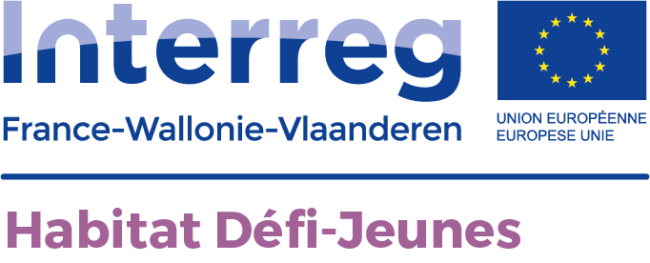 Journée Social Lab du 4 Octobre 2021 à Monceau Fontaine BelgiqueAtelier Formation : Que mettre en place dans les formations sociales pour accompagner le « bien être » des publics accompagnés /celui des travailleurs sociaux ?Formation d’éducateurs/AS (Belgique) : manque de formation des étudiants en santé mentale/bien êtreEtudiants non outillés lors de leur départ en stage et pour leur avenir professionnel Ex sentiment d’être formé pour travailler en CPAS Dépend des écoles, de la philosophie de l’école, des valeurs Formation très axée sur l’écoute active, empathie, mais d’autres outils sont possibles tels que la PNL/CNV/ analyse systémique, analyse transactionnelle, sophrologie, etc… Formation à l’accompagnement de l’estime de soi puisque les publics qui viennent à nous sont pour la plupart dans une « dévalorisation /désestime d’eux-mêmes » On est amenés à se former tout au long de sa vieSi des outils sont existants, il manque un outil dématérialisé et/ou à disposition directe pour aller se reformer/se rafraîchirApprofondir les apports en neurosciences pour comprendre le fonctionnement du cerveau et le processus psychiqueActions théâtres / verbalisation/langage corporel/improvisations théâtrales Former les étudiants à formuler une demande par téléphone : ce qui permet de travailler la confiance en soi, la clarification du propos, l’écoute de l’autre pour lui permettre de poser sa communicationImportance, fortement souligné, d’Etre au clair avec son histoire pour sécuriser le parcours de formation : ex : des étudiants qui ne vont pas jusqu’au bout de leur formation sociale car « s’écroulent avant ». Etudiants qui viennent panser leurs propres blessures : formation pansement…. Voir parcours de formation de développement personnel en amont : des petits itinéraires  des rv avec soi mêmeProposer un listing de professionnels d’appui pour les étudiants en souffranceUn partenariat écoles sociales/professionnels psy, professionnels sociaux pour la précarité financièreDévelopper la formation psychosociale : mieux se connaître Soi pour aller à la rencontre de l’autre Faire des entretiens individuels à l’entrée de formation : poser les motivations à intégrer la formation et faire verbaliser l’étudiant sur les raisons qui le poussent à se former au social (sans se substituer à un psychologue, mais pour jauger si l’étudiant est au clair avec son histoire et est prêt pour la formation)Difficile d’avoir tous les apports théoriques si multiplicité de stages : difficulté de l’alternance pratique / théorie Varier les terrains de stage : augmenter les possibilités de faire des structures différentes Convier les étudiants aux évènements Interreg Impliquer les référents de stage dans la formation pour développer la cohérence et cohésion : lieux de stages/écoles sociales Augmenter les rencontres du terrain (augmenter la visibilité du terrain)Former les étudiants aux démarches administrativesDiversifier les publics étudiés (essentiellement handicap et protection de l’enfance… et les autres ???)Formations avec des apports trop généralistes : Il manque les connaissances de base, notamment en logement, manque d’informations juridiques (critères d’aides, classification… (Belgique), (module Habitat-logement dispensé côté français Faire fusionner les formations éducateurs/ASDifficile d’avoir tous les apports des deux formations (exigerait une formation beaucoup plus longue)Proposer des services psy gratuits aux étudiants pour éviter le burn out étudiantMaîtrise de la langue française à travailler pour un bon nombre d’étudiantsInciter les étudiants à lire et à écrire (exemple : récit de vie,/récit d’expérienceFaire connaître les différents services ASBL aux étudiants pendant la formation (actuellement, ils découvrent à postéori)Rencontres avec les structures et professionnels de terrains via des séminairesFavoriser les mises en situation et la connaissance des différents professionnels (cadre d’intervention, fonctions, missions, outils tels que l’accompagnement individuel)Désenclaver le travail social : le mettre en lien avec des partenaires indirects, pas forcément en lien avec le social : oser des partenariats hors champ socialSi on suscite le désenclavement en formation, ça se fera sur le terrain : favoriser le bien-être au travail par une ouverture des champs partenariaux Travailler des outils innovants en lien avec le bien-être et la gestion des émotions exemple hypnose, soprhro, travail sur l’intelligence émotionnelleOuvrir beaucoup plus de portes sur ce qui existe, sur d’autres outils Générer l’accessibilité pour tous aux outils en lien avec les émotions : proposer des simulations de mises en situations exemple : exercices en lien avec une situation violente : harcèlement ou autre et travailler le comment réagir face à un harceleur etc…Ce qui permet de se jauger émotionnellement en tant que personne et en tant que professionnel : travailler le passage de «sujet/individu et sujet/professionnelRendre les formations continues plus accessibles (coût onéreux pour les étudiants ou jeunes professionnels en reconversion ou pour les professionnels qui ont besoin d’une bouffée d’airProposer un coût moindre pour encourager les professionnels à continuer à se former Amener les outils de relaxation, bien-être, gestion des émotions, pleine conscience dès la petite enfance à l’école pour qu’on intègre dès le plus jeune âge la conscientisation et la verbalisation des ressentis : enjeux de société à moyen et à long terme En guise de synthèse Quelques éléments clés/formation Emotions Estime de soi Analyse systémique Se connaître émotionnellement en tant que sujet/individu pour passer à une posture sujet/professionnel Gestion des émotions Simulations et mises en situation émotionnelle et situationnelle Apprendre à accompagner l’estime de soi Situation réelle et outils innovant Travailler avec les outils de développement personnCNV, PNL, analyse transactionnelle, sophrologie, etc… Apprendre à accompagner le « bien-être » des publics et son propre bien-être Travailler autour des récits de vie et récit d’expérience propre : travail/soi et partage et aussi travail/écrit, la syntaxe etc…. Désenclaver le Travail Social Ouvrir et s’ouvrir aux partenariats hors champ social Tisser un partenariat avec les professionnels psyRencontres partenaires/écoles sociales via des séminaires : un partenariat collaboratif concret et pédagogie co construiteImpliquer les référents de stage dans la formation en tant que pédagogie du terrain/du vécu professionnelOuvrir à d’autres publics au-delà du handicap et de la protection de l’enfance Apport de connaissance des différents publics qu’un travailleur social peut rencontrer dans sa pratique professionnelle On n’accompagne pas un jeune comme on accompagne une personne âgée etc….Apport trop généraliste : ouvrir à des connaissances diversifiées : thématiques plurielles au regard des spécificités et pluralité de vécus des publics Être en contact direct avec les publics sur leur vécu dans la pédagogie dispensée en cours : contact direct/accompagné et l’accompagnement Approfondir les apports en neurosciences permettre d'élargir la palette d'outils, de développer de nouvelles stratégies d'intervention et d'accompagnement, et d'enrichir la pratique professionnelle sur le long termeS’entourer de partenariat pour y travailler de façon concrète et pédagogique Comprendre le fonctionnement du cerveau en général et de son cerveau en particulier. • Identifier ses schémas de pensée automatiques et inconscients et leurs impacts au quotidien. • Cultiver ses ressources cérébrales pour enrichir sa pratique professionnelle et personnelle. • Intégrer des méthodes neuroscientifiques pertinentes dans le cadre de sa pratique professionnelle.S’expérimenter /mise en réalité pour en mesurer les résultatsActions théâtresEt autres actions culturelles etc Travailler la verbalisation Le langage corporelL’improvisation Ouvrir les possibles : se servir de la culture, de lart, du rire comme outil  de l’accompagnementProposer des formations à moindre coût pour permettre aux professionnels de se former tout au long de leur carrièreProposer des lieux /psychologiques : pour les étudiants (côté Belgique), en France les étudiants ont un lieu gratuit/accompagnement psychologique et conseils par un médecin (CPSU)